ProjektUCHWAŁA Nr …………………..Rady Gminy Lesznowolaz dnia …………………w sprawie ustalenia planu sieci publicznych przedszkoli i oddziałów przedszkolnych        w szkołach prowadzonych przez Gminę Lesznowola.Na podstawie art. 18 ust. 2 pkt. 15 ustawy z dnia 8 marca 1990 r. o samorządzie gminnym (Dz.U. z 2001 r. Nr 142, poz. 1591 ze zm.) oraz art. 14a ust. 1 ustawy z dnia 7 września 1991 r.   o systemie oświaty (Dz.U. z 2004 r. Nr 256, poz. 2572 ze zm.) Rada Gminy Lesznowola uchwala, co następuje:§ 1.Ustala się sieć publicznych przedszkoli i oddziałów przedszkolnych w szkołach podstawowych prowadzonych przez Gminę Lesznowola:Gminne Przedszkole w Mysiadle, ul. Osiedlowa 10,Przedszkole w Zespole Szkół Publicznych im. Noblistów Polskich w Lesznowoli,             ul. Szkolna 6,Gminne Przedszkole w Jastrzębcu, ul. Łąkowa 13,Gminne Przedszkole w Kosowie, ul. Karasia 49,Gminne Przedszkole w Zamieniu, ul. Błędna 32,Oddziały Przedszkolne Szkoły Podstawowej im. Marii Konopnickiej w Zespole Szkół Publicznych w Mrokowie, ul. Marii Świątkiewicz 2a,Oddziały Przedszkolne Szkoły Podstawowej w Zespole Szkół Publicznych im. Noblistów Polskich w Lesznowoli, ul. Szkolna 6,Oddziały Przedszkolne Szkoły Podstawowej w Zespole Szkół Publicznych w Nowej Iwicznej, ul. I. Krasickiego 56,Oddziały Przedszkolne Szkoły Podstawowej w Zespole Szkół Publicznych im. Jana Pawła II w Łazach, ul. Ks. H. Słojewskiego 1,Oddziały Przedszkolne Szkoły Podstawowej w Mysiadle, ul. Kwiatowa 28.§ 2.Wykonanie uchwały powierza się Wójtowi Gminy Lesznowola.§ 3.Traci moc Uchwała Nr 384/XXVII/2009 Rady Gminy Lesznowola z dnia 28 maja 2009 r. w sprawie ustalenia sieci publicznych przedszkoli i oddziałów przedszkolnych w szkołach podstawowych prowadzonych przez Gminę Lesznowola (Dz. Urz. Woj. Maz. Nr 119, poz. 3474 z 25 lipca 2009 r.).§ 4.Uchwała wchodzi w życie po upływie 14 dni od opublikowania w Dzienniku Urzędowym Województwa Mazowieckiego.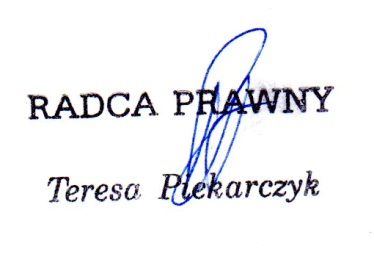 UzasadnienieZgodnie z zapisem  art. 14a ust. 1 ustawy z dnia 7 września 1991 r. o systemie oświaty ((Dz.U. z 2004 r. Nr 256, poz. 2572 ze zm.) Rada Gminy ustala plan sieci prowadzonych przez gminę publicznych przedszkoli i oddziałów przedszkolnych w szkołach podstawowych. Podjęcie uchwały w sprawie ustalenia sieci publicznych przedszkoli i oddziałów przedszkolnych w szkołach podstawowych prowadzonych przez Gminę Lesznowola jest związane z uruchomieniem Centrum Edukacji i Sportu w Mysiadle i zmianą siedziby Szkoły Podstawowej w Mysiadle. 